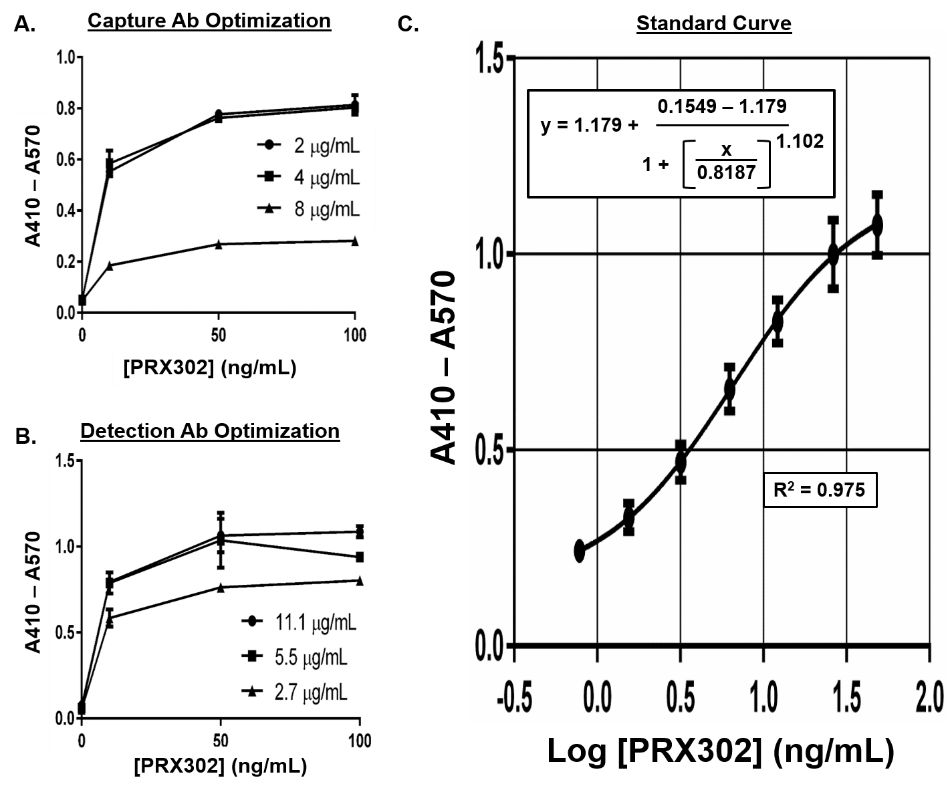 Figure S2: Optimization of PRX302 sandwich ELISA. (A) Serial dilutions of the HG6 monoclonal capture antibody to determine optimal concentration. Performed in duplicate. (B) Serial dilutions of MPC polyclonal detection antibody to determine optimal concentration. Performed in duplicate (C) PRX302 standard curve using optimal CAb (i.e. 4 μg/mL) and DAb (i.e. 5.5 μg/mL) concentrations. Standard curve represents average of 3 independent runs with 12 replicates per concentration per assay. Error bars represent +/- standard deviation (SD).